
RESUME 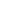 John Hloom1234 Park Avenue, Redwood City, CA 94063(123) 456 78 99info@hloom.comProfessional Experience
Werner Marketing Limited, Chicago, IL	2009 – PresentMarketing Manager	Nunclacusmetus, posuereeget, laciniaeu, variusquis, libero.Aliquamnonummyadipiscingaugue. Loremipsumdolorsitamet, consectetueradipiscingelit.Maecenas porttitorconguemassa.Fusceposuere, magna sedpulvinarultricies, puruslectusmalesuadalibero, sit ametcommodo.NLF Financing Group, Chicago, ILM	2005 – 2009Executive CEO Assistant	Nunclacusmetus, posuereeget, laciniaeu, variusquis, libero.Aliquamnonummyadipiscingaugue. Loremipsumdolorsitamet, consectetueradipiscingelit.Maecenas porttitorconguemassa.Fusceposuere, magna sedpulvinarultriciesNLF Financing Group, Chicago, ILM	2001 – 2005Executive CEO Assistant	Nunclacusmetus, posuereeget, laciniaeu, variusquis, libero.Aliquamnonummyadipiscingaugue. Loremipsumdolorsitamet, consectetueradipiscingelit.Maecenas porttitorconguemassa.Fusceposuere, magna sedpulvinarultriciesEducationPurdue University, West Lafayette, IN - Bachelors in Graphic Design - 2005 – 2007DePaul University, Chicago, IL - Associate in Graphic Design - 2011 -2012